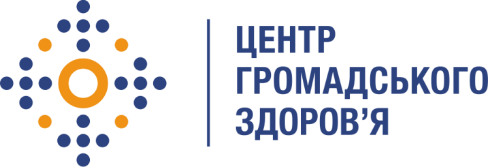 Державна установа«Центр громадського здоров’я Міністерства охорони здоров’я України» оголошує конкурс на відбір водіїв для керування флюоромобілями регіональних протитуберкульозних закладів з метою реалізації механізму реагування на COVID-19 (C19RM 2021-2023) в рамках виконання програми Глобального фонду для боротьби зі СНІДом, туберкульозом та малярією «Прискорення прогресу у зменшенні тягаря туберкульозу та ВІЛ-інфекції в УкраїніНазва позиції: Водій для керування флюоромобілем регіонального протитуберкульозного закладу (15 осіб)Рівень зайнятості: частковаГеографія діяльності: Вінницька, Волинська, Дніпропетровська, Закарпатська, Івано-Франківська, Кіровоградська, Миколаївська, Одеська, Полтавська, Рівненська, Сумська, Тернопільська, Хмельницька, Чернівецька, Чернігівська.Інформація щодо установи:Головним завданнями Державної установи «Центр громадського здоров’я Міністерства охорони здоров’я України» (далі – Центр) є діяльність у сфері громадського здоров’я. Центр виконує лікувально-профілактичні, науково-практичні та організаційно-методичні функції у сфері охорони здоров’я з метою забезпечення якості лікування хворих на cоціально-небезпечні захворювання, зокрема ВІЛ/СНІД, туберкульоз, наркозалежність, вірусні гепатити тощо, попередження захворювань в контексті розбудови системи громадського здоров’я. Центр приймає участь в розробці регуляторної політики і взаємодіє з іншими міністерствами, науково-дослідними установами, міжнародними установами та громадськими організаціями, що працюють в сфері громадського здоров’я та протидії соціально небезпечним захворюванням.Завдання:Керування флюоромобілем регіонального протитуберкульозного закладу;Розробка оптимальних маршрутів та графіків виїздів;Забезпечення належного технічного стану автотранспортного засобу;Своєчасне проведення технічного обслуговування транспортного засобу;підготовка комплексного звіту із зазначенням дат та маршрутів виїздів, кілометражу та об’єму витрати палива. Вимоги до професійної компетентності:    Досвід роботи на посаді  водія від 3 років;    Досвід водіння авто від 5 років;    Безаварійний стаж водіння;    Водійське посвідчення категорії В, С;    Відсутність шкідливих звичок, порядність.Резюме мають бути надіслані електронною поштою на електронну адресу: vacancies@phc.org.ua. В темі листа, будь ласка, зазначте: «11 - 2023 Водій для керування флюоромобілем регіонального протитуберкульозного закладу».Термін подання документів – до 06 січня 2023 року, реєстрація документів 
завершується о 18:00.За результатами відбору резюме успішні кандидати будуть запрошені до участі у співбесіді. У зв’язку з великою кількістю заявок, ми будемо контактувати лише з кандидатами, запрошеними на співбесіду. Умови завдання та контракту можуть бути докладніше обговорені під час співбесіди.Державна установа «Центр громадського здоров’я Міністерства охорони здоров’я України» залишає за собою право повторно розмістити оголошення про конкурс, скасувати конкурс, запропонувати договір з іншою тривалістю.